CREATION ET UTILISATION D’UN WIKI SUR L’ENT LEOL’objet de travail est la création d’un outils collaboratif en ligne utilisable par les élèves lors de travaux en Aide Personnalisée ou Travaux informatiques en groupe réduit et en salle adaptée.Un WIKI est Site web participatif dont les internautes peuvent modifier le contenu.Après s’être connecté avec son identifiant et son mot de passe, il faut créer une communauté, ensemble de personnes qui vont intervenir sur le WIKI.SOMMAIRETRAVAIL PREPARATOIRE A TOUTE OPERATION SUR LEO : LA COMMUNAUTE			PAGE 1/2ETAPE 1 : création de la communautéETAPE 2 : description de la communautéETAPE 3 : création des membres de la communautéETAPE 4 : le choix des membres et de leur rôleACTIVATION DU WIKI										PAGE 3/5ETAPE 1 : Activation du WIKIETAPE 2 : Modification de la page d’accueilETAPE 3 : création de la structure du WIKIEtape 4 : Création (par les élèves) des pages enfantSUIVI DES MODIFICATIONS DU WIKI LORS DU FONCTIONNEMENT				PAGE 6LE RESULTAT FINAL										PAGE 7Complément disponible sur http://crdp.ac-amiens.fr/tice/formations-tices/leo/les-tp-lent-leo/TRAVAIL PREPARATOIRE A TOUTE OPERATION SUR LEO : LA COMMUNAUTEETAPE 1 : création de la communauté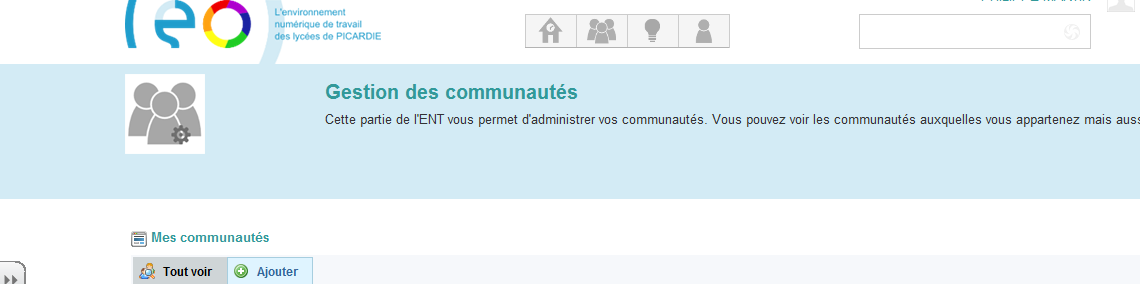 Ajouter ouvre une fenêtre pour gérer la création d’une communauté.		communautéETAPE 2 : description de la communauté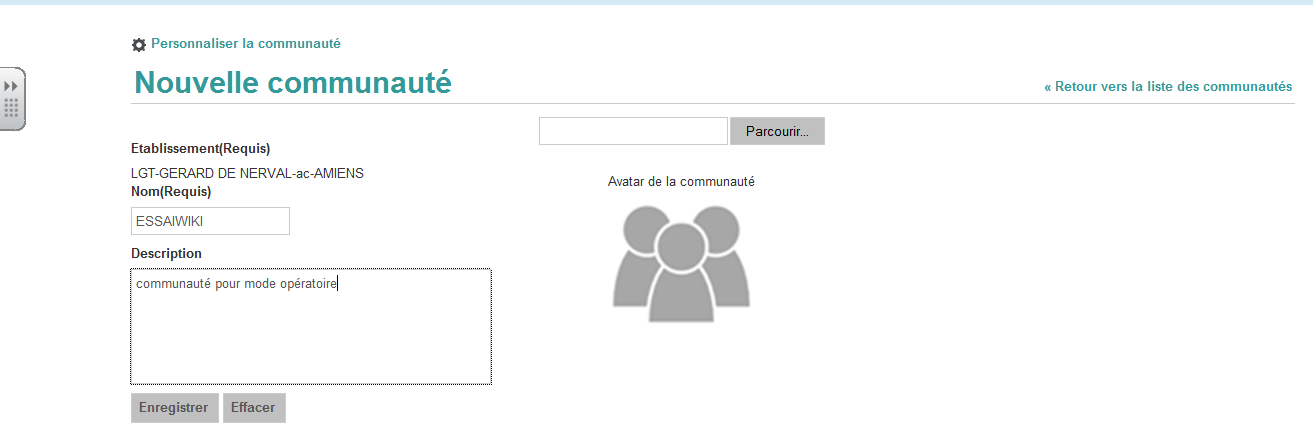 Créer un nom, une description puis EnregistrerETAPE 3 : création des membres de la communauté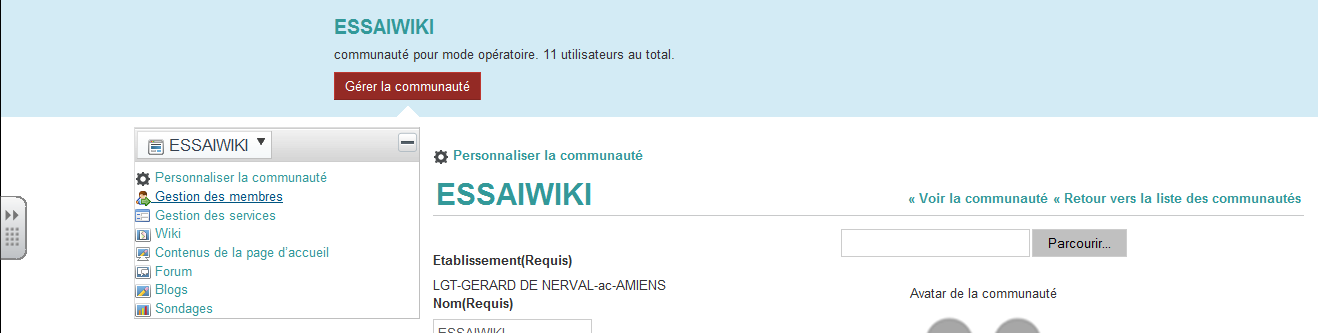 Gérer la communauté		gestion des membresETAPE 4 : le choix des membres et de leur rôle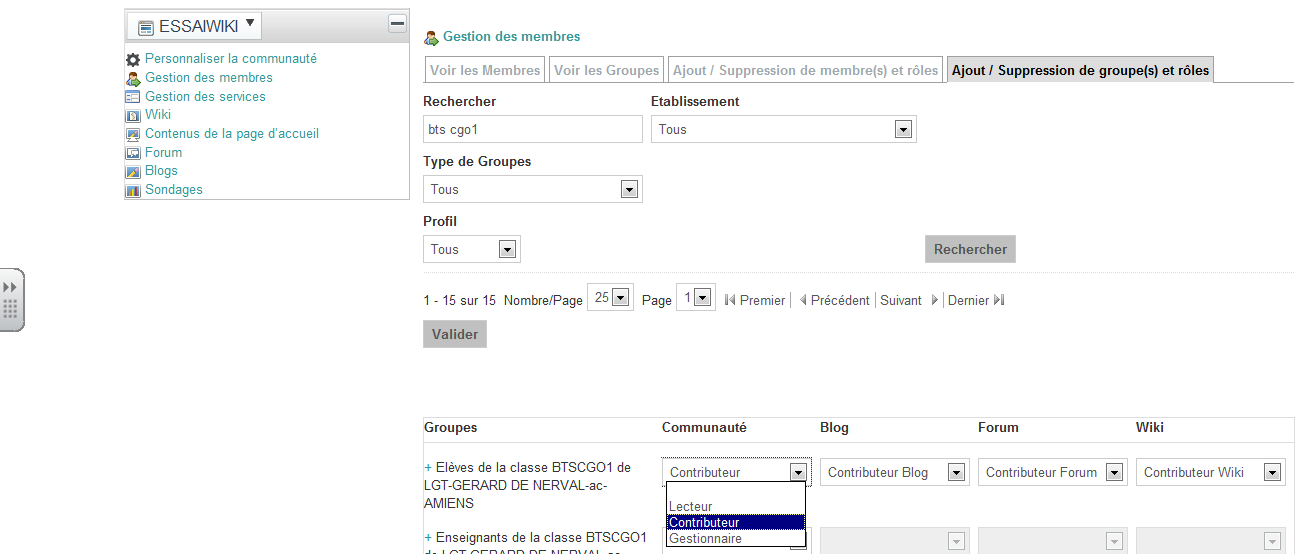 Ajout groupe ou ajout individuel	recherche par nom	attribution rôleGestionnaire : droit de créer des blogs, forum et WIKI, d’ajouter les membres, de les supprimer (professeur seulement)Contributeur : droit d’ajouter des informations sur les blogs, les forums et les WIKIS de la communauté (élèves pour le cas de création de WIKI).Lecteur : droit de consulter, d’ajouter des commentaires aux différentes créations de la communauté.ATTENTION : L’ACTIVATION DU WIKI SE FAIT UNE FOIS POUR UNE COMMUNAUTE, ENSUITE IL SUFFIT DE REALISER DES OPERATIONS DE CREATION DE WIKIACTIVATION D’UN WIKIETAPE 1 : Activation de la création de WIKI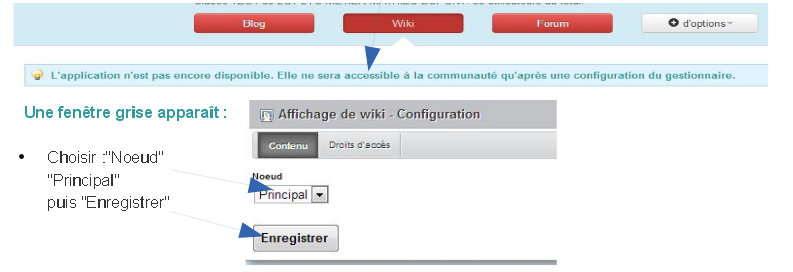 Choisir WIKI Etape 2 : création de la première structure de WIKIAprès avoir activé la fonction WIKI créé, il faut créer sa structure que les élèves pourront compléter au fur et à mesure de leurs travaux.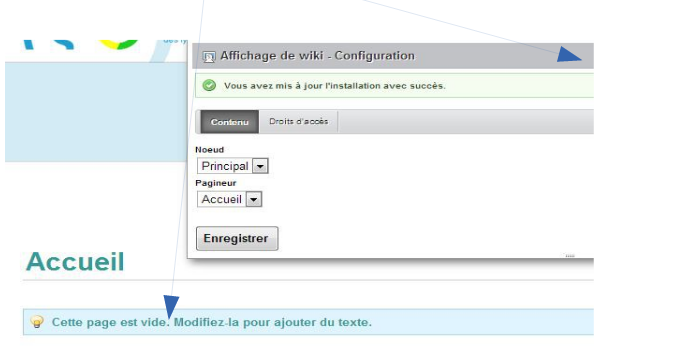 Il faut cliquer sur cet endroit pour avoir accès à la page d’accueil.ETAPE 2 : Modification de la page d’accueilLa page d’accueil doit être modifiée afin de servir de base au WIKI, elle est la page parent principale.Sur la page Accueil, sélectionner Modifier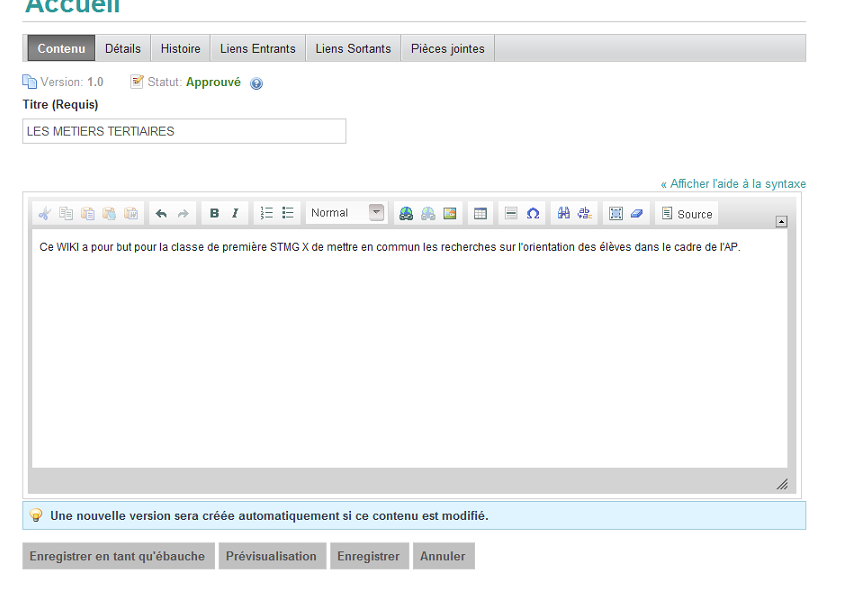 Changer le titre		indiquer une description	enregistrerETAPE 3 : création de la structure du WIKIUn WIKI est composé de pages parents (sous la page d’accueil modifiée) et de pages enfants.On doit d’abord créer une page enfant de la page d’accueil modifiée, elle sera page parent des contributions des élèves (rôle du gestionnaire). 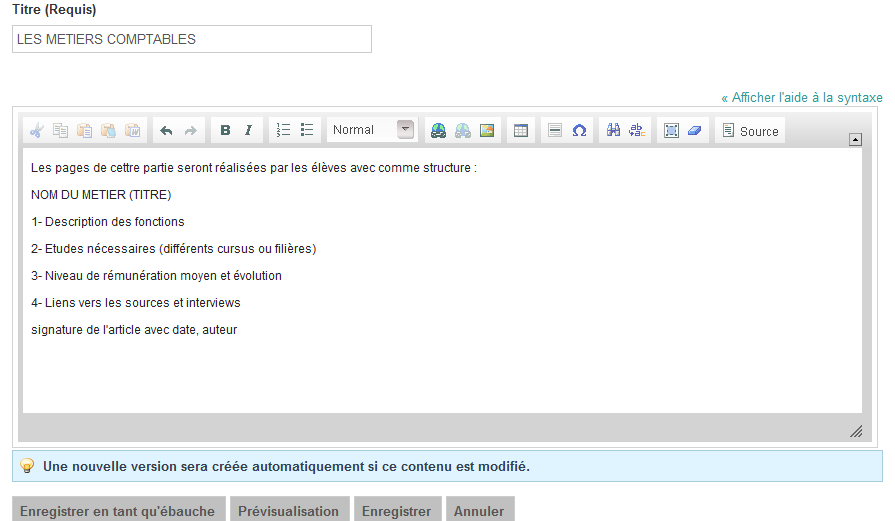 Indiquer un nom	indiquer des informations sur la structure des pages enfants	enregistrerOn doit ensuite créer les pages enfants qui sont les sous parties de la page (exemple pour le cas contrôleur de gestion, collaborateur de cabinet…).Les pages enfants peuvent être créées par les élèves (contributeur) au fur et à mesure de leur recherche, les pages pouvant être modifiées ou supprimées le cas échéant.Etape 4 : Création (par les élèves) des pages enfant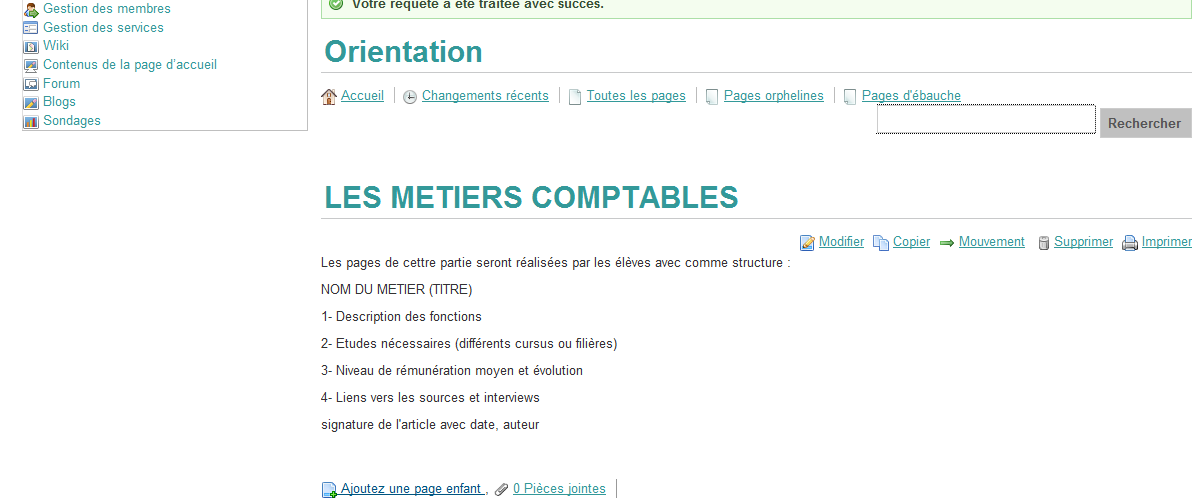 Ajouter une page enfantSUIVI DES MODIFICATIONS DU WIKI LORS DU FONCTIONNEMENT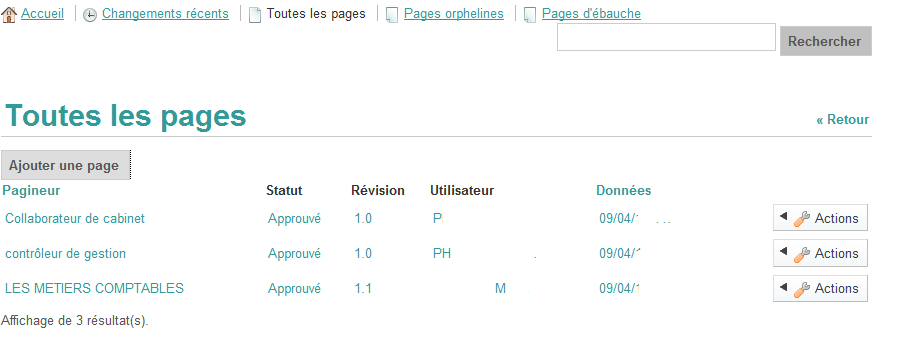 Permet de créer des pages de suivre les pages		suivi des versions	nom des contributeurs et dateIl est possible de modifier une page, de la déplacer vers un autre parent, de la supprimer LE RESULTAT FINALLa structure générale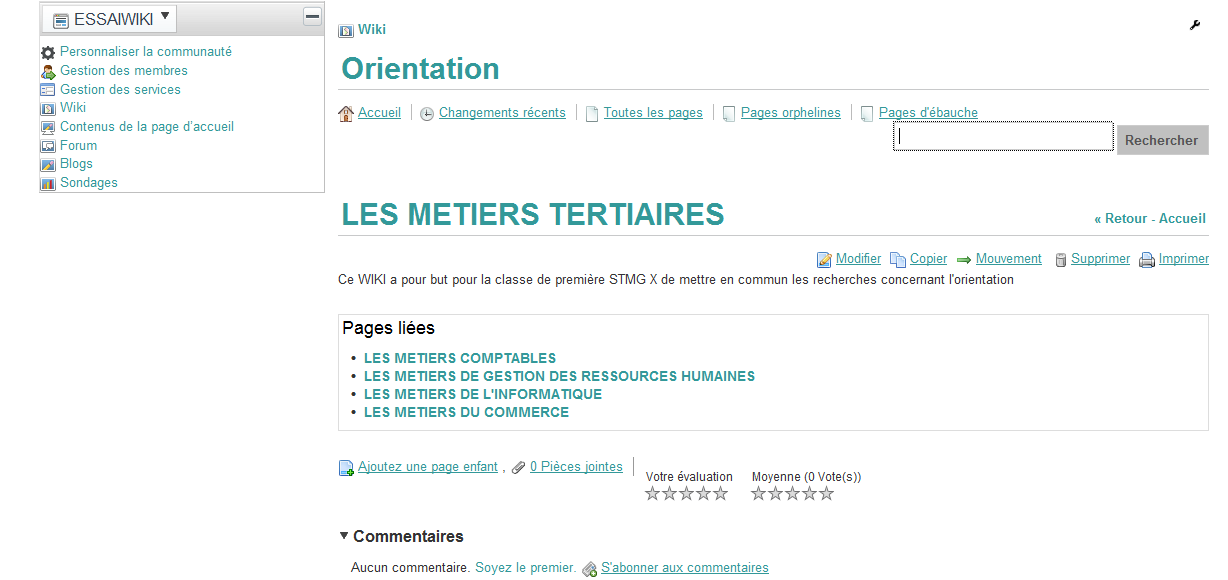 Possibilité de noter		possibilité de commenter	possibilité de suivre les commentairesLa sous structure des métiers comptables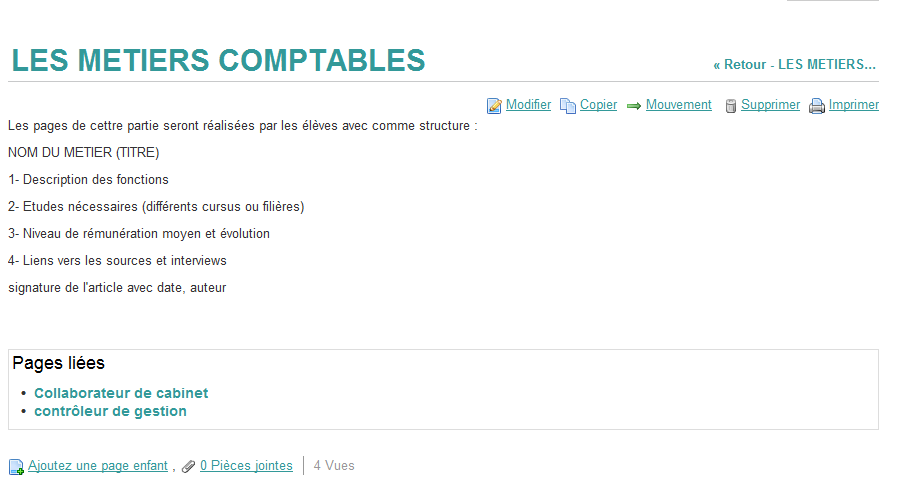 Page enfant créée par les élèves au fur et à mesure de leur travail.Réalisé par Philippe Martin (Avril 2014)